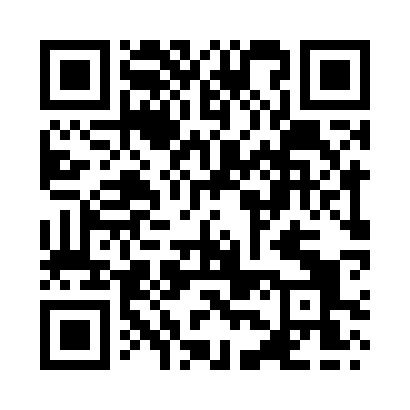 Prayer times for Cockley Cley, Norfolk, UKMon 1 Jul 2024 - Wed 31 Jul 2024High Latitude Method: Angle Based RulePrayer Calculation Method: Islamic Society of North AmericaAsar Calculation Method: HanafiPrayer times provided by https://www.salahtimes.comDateDayFajrSunriseDhuhrAsrMaghribIsha1Mon2:504:391:016:409:2411:132Tue2:504:391:026:409:2311:123Wed2:514:401:026:409:2311:124Thu2:514:411:026:409:2211:125Fri2:524:421:026:399:2211:126Sat2:524:431:026:399:2111:127Sun2:534:441:026:399:2111:118Mon2:544:451:036:399:2011:119Tue2:544:461:036:389:1911:1110Wed2:554:471:036:389:1811:1011Thu2:554:481:036:389:1711:1012Fri2:564:491:036:379:1611:1013Sat2:574:501:036:379:1511:0914Sun2:574:521:036:369:1411:0915Mon2:584:531:036:369:1311:0816Tue2:594:541:046:359:1211:0817Wed2:594:551:046:349:1111:0718Thu3:004:571:046:349:1011:0719Fri3:014:581:046:339:0911:0620Sat3:025:001:046:339:0711:0521Sun3:025:011:046:329:0611:0522Mon3:035:021:046:319:0511:0423Tue3:045:041:046:309:0311:0324Wed3:045:051:046:299:0211:0325Thu3:055:071:046:299:0011:0226Fri3:065:081:046:288:5911:0127Sat3:075:101:046:278:5711:0028Sun3:075:111:046:268:5611:0029Mon3:085:131:046:258:5410:5930Tue3:095:141:046:248:5210:5831Wed3:105:161:046:238:5110:57